ANEXA. 5.E la procedură ( conform LEGII Nr. 292/2018 privind evaluarea impactului anumitor proiecte publice şi private asupra mediuluiCONŢINUTUL - CADRU AL MEMORIULUI DE PREZENTAREDenumirea proiectului: EXTINDERE SI MODERNIZARE RESTAURANT, INCHIDERE SI EXTINDERE TERASA EXTERIOARA - CU INCADRAREA IN REGLEMENTARILE URBANISTICE SI INDICATORII URBANISTICI APROBATITitular:numele; TENIS CLUB IDU SRLadresa poştală; JUD. CONSTANTA, MUN. CONSTANTA, STATIUNEA MAMAIA, TENIS CLUB SENnumărul de telefon, de fax şi adresa de e-mail, adresa paginii de internet; 0722286364, MOISOIU33@YAHOO.COMnumele persoanelor de contact: director/manager/administrator;  IDU STEFANAresponsabil pentru protecţia mediului MOISOIU BOGDANDescrierea caracteristicilor fizice ale întregului proiect:un rezumat al proiectului;Pe terenul vizat, in suprafaţă de 5 686.00 mp se afla imobilul P+1E notat cu C1 - baza sportiva Tenis Club Idu.Se propune extinderea spatiului dedicat servirii mesei in spatiul terasei exterioare existente, majorand astfel capacitatea interioara a restaurantului pana la 200 persoane. De asemenea, terasa exterioara va fi extinsa in lateral unde se va realiza o pergola pe structura usoara.Proiectul propus va avea o structura noua, gandita independent fata de corpul principal al cladirii existente, gandita a functiona cu 2 linii principale de structura: una adiacenta fatadei existente iar cea dinspre lac aflata la 9m distanta de fatada. Astfel va rezulta un volum de forma dreptunghiulara cu dimensiunile aproximative de 9m x 40m. Fatada principala va fi complet vitrata spre lac, in timp ce lateralele scurte ale volumui adaugat vor fi de asemenea deschise catre peisaj prin intermediul unor vitraje de mari dimensiuni. La nivelul acoperisului se propune realizarea unei copertine concave care sa preia un nivel minim de 2.5m inaltime de la nivelul fatadei cladirii existente si sa se inalte pana la 5m inaltime pe deschiderea dinspre lac. Structura de rezistenta a extinderii va fi realizata in sistem de pereti + stalpi beton armat si dala groasa curbata din beton armat, si nu va afecta cladirile existente. Spatiile tehnice existente (grupuri sanitare+bucatarie+vestiare) se vor pastra si moderniza.justificarea necesităţii proiectului;Baza sportivă a TENIS CLUB SEN este amplasată pe cordonul litoral dintre lacul Mamaia (Siutghiol) şi Marea Neagră, în bazinul hidrografic litoral, respectiv în bazinul hidrografic al lacului Mamaia, în staţiunea Mamaia din Municipiul Constanţa.Obiectivul este amplasat în partea de sud - vest a staţiunii Mamaia.Terenul studiat este proprietate a societatii S.C.”TENIS CLUB IDU” S.R.L., conform act de alipire nr. 212/20.03.2014.Restaurantul aflat in incinta bazei sportive a fost conceput ca parte dintr-un program complex de arhitectura. Acesta urma sa fie folosit atat in cadrul complexului, de catre clientii fideli, cat si deschis marelui public. Date fiind condiţiile meteorologice specifice litoralului românesc, sezonul turistic se întrerupe în perioada sezonului rece. Beneficiarul doreşte să realizeze o investiţie care să permită un proiect managerial viabil pentru restaurantul existent astfel incat acesta sa se poata intretine atat in sezonul estival cat si inafara acestuia. In urma unui studiu a activitatii economice anterioare, restaurantul trebuie regandit in raport cu noul proiect managerial care doreste introducerea conceptului de evenimente specifice (concerte, nunti, botezuri, lansare de carte, etc) in programul sau.Pentru aceasta, sunt necesare lucrări de EXTINDERE SI MODERNIZARE A RESTAURANTULUI EXISTENT, INCHIDERE SI EXTINDERE TERASA EXTERIOARA.valoarea investiţiei;1.000.000 RONperioada de implementare propusă;2019-2020planşe reprezentând limitele amplasamentului proiectului, inclusiv orice suprafaţă de teren solicitată pentru a fi folosită temporar (planuri de situaţie şi amplasamente);o descriere a caracteristicilor fizice ale întregului proiect, formele fizice ale proiectului (planuri, clădiri, alte structuri, materiale de construcţie şi altele).Se prezintă elementele specifice caracteristice proiectului propus:profilul şi capacităţile de producţie;Investitia va fi realizata pe persoana juridica SC TENIS CLUB IDU SRL si are ca obiectiv construirea si ulterior valorificarea investitiei prin exploatarea sau inchirierea spatiilor rezultate.5610 	Restaurante5630	Baruri şi alte activităţi de servire a băuturilordescrierea instalaţiei şi a fluxurilor tehnologice existente pe amplasament (după caz);BARRâşniţă Cafea (RC)Expresor Cafea (EC)Chiuvetă (CVT)Dozator Bere (DB)FRIGIDER – pentru depozitare fructe (F )DULAP – veselă (DV)FRIGIDER – sucuri, ape şi vin (F)Rafturi de Depozitare – (RD)CONGELATOR – pentru pahare + tărie (CG)Marfă aferentă barului primită în gestiune este depozitată în magazia barului. Din magazie funcţie de necesităţi este aprovizionat barul. În cadrul barului sunt preparate şi/sau servite băuturile, de asemenea aici se asigură si igienizarea veselei reutilizabile (pahare, farfurii, ceşti) HOL PRINCIPAL (Acces / Aprovizionare / Depozitare)Maşină de Gheaţă (MG)FRIGIDER – Deserturi (F)Dulap – veselă (DV)Decantor Grăsimi (pentru chiuvetă bucătărie) (DG)Frigider legume (F)2 x Congelator pentru carne (CG)Vestiare pentru personal (VP)SPĂLĂTOR DE VASEMasă recepţie vase murdare (M)Chiuvetă (CVT)Maşină de spalat vase (MSV)Decantor de vase (DV)Decantor APE UZATE (DG)Raft veselă (curată) (RV)BUCATARIEFRIGIDER – legume (F)5 x mesă de lucru (M)FRIGIDER – ciorbă (F)FRIGIDER – carne (F)Cuptor electric (Ce)2 x mese lucru (M)FRIGIDER – PEŞTE (F)zonă de prepare aluat (ZPA)CHIUVETĂ (CVT)PLITĂ (PLITA)ARAGAZ (8 ochiuri) (ARAGAZ)FRITEUZĂ (3 recipiente) (FRIPTEUZA)2 x Hote (aragaz + friteuză) (HOTA)CAMERA CURATAT PESTEChiuvetă (CVT) Vas depozitare Resturi PeşteMAGAZIE2 x Congelatore de Carne (CG)1 x Congelator Peste (CG)Frigider pentru produse lactate (F)Rafturi de depozitare (RD)Produsele alimentare pentru utilizare la bucătărie sunt depozitate în frigiderele şi/sau congelatoarele din cadrul magaziei şi cele aflate pe holul principal. În cadrul bucătăriei există zonă unde se prepară aluat şi sunt pregătite salatele (salată roşii, salată de varză, salată de murături). Zonă pentru pregătire ciorbe, produse din peşte şi produse la grătar, etc., de acolo sunt livrate clienţilor. În cadrul bucătăriei sunt preparaţi şi cartofi prăjiţi cu ajutorul a 3 friteuze electrice. Cartofii sunt achiziţionaţi curătaţi şi feliaţi, nesuportând alte operaţiuni, cu excepţia celei de prăjire cu ajutorul friteuzei electrice. Există amenajată zona de spălător vase, circuit prevăzut cu spaţiu pentru acces veselă murdară, chiuvetă pentru spălare vase, masină de spălat vase, zonă de uscare (masă prevăzută cu uscător de veselă) şi rafturi pentru depozitare veselă curată. Vesela curată este preluată de către personalul deservant al bucătăriei şi depozitată în dulapurile pentru veselă, pe un circuit distinct, fără a se intersecta cu vesela murdară. Există magazie ce este utilizată pentru depozitarea produselor alimentare atat a celor ce se păstrează la temperatura camerei cât şi a celor ce păstrează în cadrul frigiderelor / congelatoarelor.descrierea proceselor de producţie ale proiectului propus, în funcţie de specificul investiţiei, produse şi subproduse obţinute, mărimea, capacitatea;RESTAURANT – SALON de servireInclude si Grup Sanitar clienţi  	Grup sanitar bărbaţi ( 2 wc, 2 pisioar şi 1 chiuvetă)					Grup sanitar femei  ( 2 wc şi 1 chiuvetă)BAR – unde se prepară şi de unde se comercializează băuturile – în suprafaţă de 4 mpInclude si magazie BARHOL PRINCIPAL – există dulapuri pentru veselă, figidere şi congelatoare pentru depozitarea diverselor produse alimentare, dulapurile pentru efecte personale ale angajaţilor (are rolul de a conecta toate zonele aferente restaurantului – asigurand un circuit funcţional închis)BUCATARIE – unde sunt preparate produsele alimentare (aperitive, ciorbe, fripuri, preparate din peşte, paste, salate, deserturi), în cadrul acesteia sunt şi frigiderele unde sunt tinute alimentele. Include şi zona de preparare aluat.SPALATOR DE VASE – zona unde vesela murdară este spălată şi uscatăZONA CURATAT PESTE – spaţiu unde sunt curătate produsele din peşteMAGAZIE – ce conţine congelatoare, frigidere şi rafturi pentru depozitare produse alimentareGRUP SANITAR PERSONAL – include wc, chiuvetă, dus pentru personal şi zonă pentru schimbarea în echipamentul de lucrumateriile prime, energia şi combustibilii utilizaţi, cu modul de asigurare a acestora;In functionarea imobilului se va folosi energie electrica pentru aparate specializate din bucatarie, iluminat si/sau de aer conditionat. Pentru spatiile tehnice se vor folosi centrale termice pentru asigurarea apei calde si incalzirii. Aceste centrale vor fi legate la reteaua de distributie cu gaz. Apa curenta pentru consumul locatarilor se va face prin racord la reteaua RAJA.racordarea la reţelele utilitare existente în zonă;1. Modul, de asigurare şi distribuţie a apei potabile şi industrială: Apa menajeră este asigurată în sistem centralizat în baza contract de alimentare cu apă menajeră încheiat de proprietarului spaţiului cu RAJA S.A.Apa caldă menajeră – este preparată prin intermediul unei centrale pe gaze ce alimentează întreg imobilul unde este amplasat spaţiul închiriat cu destinaţia de restaurant2. Modul de rezolvare a colectării, îndepărtării apelor uzate (fecaloid-menajere) şi a gunoiului menajer: Apa uzată – rezultată din spălarea veselei – este deversată prin intermediul canalizării în reţeau de canalizare a RAJA S.A.Apa uzată – rezultată de la grupurile sanitare – este deversată prin intermediul canalizării în reţeau de canalizare a RAJA S.A.Deşeurile menajere – sunt colectate în pubelele existente în locaţie – există în acest sens contract încheiat cu POLARIS M HOLDING S.R.L. – pentru preluarea gunoiului menajer3. Asigurarea cu anexe social-sanitare (filtre sanitare, vestiare, spălătorii, duşuri, closete) modul de asigurare a iluminatului, ventilaţiei, microclimatului: Vestiare personal – spaţiu alocat personalului pentru depozitarea efectelor personale, a hainelor si a echipamentului d elucur.Grupuri sanitar clienti – este asigurat accesul exclusiv al clienţilor si sunt dotate cu wc, pisoar (grupul sanitar pentru bărbaţi) şi chiventa. Există grup sanitar distinct atât pentru femei cât şi pentru bărbaţi.Grupuri sanitar personal – este asigurat accesul exclusiv personalului la grupurile sanitare. În cadrul acestuia există wc, dus, chiuventă şi zonă pentru schimbare în echipamentul de muncăChiuveta – sunt amplasate în bucătărie, bar, spălător de vase, zona de curătat peşte, de asemenea şi pentru uzul personalului în cadrul grupului sanitar pentru personal iar pentru clienţi în cadrul grupurilor sanitare destinate acestora.Iluminat – în cadrul barului, bucătăriei şi a magaziei şi vestiarelor – iluminatul este asigurat prin corpuri de iluminat amplasate în cadrul fiecărei încăperiVentilaţie – este asigurată natural cât şi prin intermediul aparatelor de aer condiţionat. Zona de gătit este prevăzută cu hotă pentru evacuarea fumului.descrierea lucrărilor de refacere a amplasamentului în zona afectată de execuţia investiţiei;Refacerea amplasamentului dupa construire se va realiza conform proiectului tehnic de executie iar suprafetele de teren ramase libere se vor amenaja si intretine ca spatii verzi.căi noi de acces sau schimbări ale celor existente;Se vor folosi caile de acces existente (strada proiectata). Nu se creeaza cai noi de acces. resursele naturale folosite în construcţie şi funcţionare;Nu se folosesc resurse naturale in faza de constructie sau de functionare.metode folosite în construcţie/demolare;Pentru constructie se va opta pentru metode rapide si sigure de implementare a proiectului. La nivelul infrastructurii se va realiza o perna de piatra sparta compactata printr-un cilindru de mari dimensiuni (insa fara batai care sa produca vibratii negative constructiei existente). La realizarea elementelor de rezistenta din beton armat se va folosi un cofraj metalic reutilizabil pentru forma elementelor urmand ca betonul sa fie pus in opera cu ajutorul unor utilaje (pompa turnare) cu acces din caile existente.planul de execuţie, cuprinzând faza de construcţie, punerea în funcţiune, exploatare, refacere şi folosire ulterioară;Planul de executie urmareste proiectul tehnic realizat pentru obiectivul propus. relaţia cu alte proiecte existente sau planificate;Extinderea propusa se realizeaza prin alipirea la constructia existenta prin crearea unui rost intre cele 2 structuri care sa permita functionarea independeta a celor 2 structuri insa prin asigurarea unei etanseitati corespunzatoare functiunii. detalii privind alternativele care au fost luate în considerare;Nu este cazul.alte activităţi care pot apărea ca urmare a proiectului (de exemplu, extragerea de agregate, asigurarea unor noi surse de apă, surse sau linii de transport al energiei, creşterea numărului de locuinţe, eliminarea apelor uzate şi a deşeurilor);Nu este cazul.alte autorizaţii cerute pentru proiect.Aviz tehnic ENEL DOBROGEAAviz tehnic SC RAJA SAAviz MINISTERUL CULTURIIAviz MAIAviz CONGAZDescrierea lucrărilor de demolare necesare:planul de execuţie a lucrărilor de demolare, de refacere şi folosire ulterioară a terenului;Nu este cazul.descrierea lucrărilor de refacere a amplasamentului;Nu este cazul.căi noi de acces sau schimbări ale celor existente, după caz;Nu este cazul.metode folosite în demolare;Nu este cazul.detalii privind alternativele care au fost luate în considerare;Nu este cazul.alte activităţi care pot apărea ca urmare a demolării (de exemplu, eliminarea deşeurilor).Nu este cazulDescrierea amplasării proiectului:	distanţa faţă de graniţe pentru proiectele care cad sub incidenţa Convenţiei privind evaluarea impactului asupra mediului în context transfrontieră, adoptată la Espoo la 25 februarie 1991, ratificată prin Legea nr. 22/2001, cu completările ulterioare;Nu este cazul.	localizarea amplasamentului în raport cu patrimoniul cultural potrivit Listei monumentelor istorice, actualizată, aprobată prin Ordinul ministrului culturii şi cultelor nr. 2.314/2004, cu modificările ulterioare, şi Repertoriului arheologic naţional prevăzut de Ordonanţa Guvernului nr. 43/2000 privind protecţia patrimoniului arheologic şi declararea unor situri arheologice ca zone de interes naţional, republicată, cu modificările şi completările ulterioare;Nu este cazul.	hărţi, fotografii ale amplasamentului care pot oferi informaţii privind caracteristicile fizice ale mediului, atât naturale, cât şi artificiale, şi alte informaţii privind:folosinţele actuale şi planificate ale terenului atât pe amplasament, cât şi pe zone adiacente acestuia;Terenul studiat, cat si terenurile adiacente sunt folosite pentru activitati sportive - baza sportiva TENIS CLUB IDUpolitici de zonare şi de folosire a terenului;Terenul liber este folosit cu 2 intrebuintari: acces pietonal si auto + parcare, si spatiu verde amenajatarealele sensibile;Nu este cazul.coordonatele geografice ale amplasamentului proiectului, care vor fi prezentate sub formă de vector în format digital cu referinţă geografică, în sistem de proiecţie naţională Stereo 1970;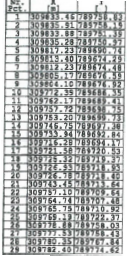 detalii privind orice variantă de amplasament care a fost luată în considerare.Nu este cazulDescrierea tuturor efectelor semnificative posibile asupra mediului ale proiectului, în limita informaţiilor disponibile;A. Surse de poluanţi şi instalaţii pentru reţinerea, evacuarea si dispersia poluanţilor în mediu:protecţia calităţii apelor:sursele de poluanţi pentru ape, locul de evacuare sau emisarul;Pentru executia investitiei se va folosi apa din reteaua zonala prin bransament local, iar apa rezultata va fi evacuata in reteaua de canalizare. Din procesul de construire nu vor rezulta substante care sa modifice calitatea apei, astfel ca se estimeaza un impact nesemnificativ asupra factorului de mediu apa. In faza de functionare nu se foloseste apa din procese tehnologice. Apa menajera va fi evacuata in reteaua de canalizare. Impactul functiunii prezentate in cadrul obiectivului asupra apelor de suprafata si a panzei freatice din zona in conditiile respectarii instructiunilor de lucru, este nesemnificativ asupra factorului de mediu apa. staţiile şi instalaţiile de epurare sau de preepurare a apelor uzate prevăzute;In zona se afla o statie de epurare.protecţia aerului:sursele de poluanţi pentru aer, poluanţi, inclusiv surse de mirosuri;In faza de executie sunt generate in aer urmatoarele emisii de poluanti: pulberi din activitatea de manipulare a materialelor de constructie, si din tranzitarea zonei de santier; gaze din ardere provenite din procese de combustie. Estimarea emisiilor de poluanti pe baza factorilor de emisie s-a facut conform metodologiei OMS1993 si AP42-EPA. Sistemul de constructie fiind simplu (structura beton armat), nivelul estimat al emisiilor din sursa dirijata se incadreaza in VLE impuse prin legislatia de mediu in vigoare. O mare parte din materiale vor fi prefabricate si montate local, rezultand ca sursele de emisie nedirijata ce pot aparea in timpul punerii in opera sa fie foarte mici si prin urmare, nu produc impact semnificativ asupra factorului de mediu aer.In faza de functionare, data fiind functiunea, nu sunt generate in aer decat urmatoarele emisii de poluanti: gaze de ardere provenite din traficul auto. Nivelul estimat al emisiilor in aceasta faza nu produce un impact defavorabil al factorului de mediu aer, incadrandu-se in legislatia in vigoare. instalaţiile pentru reţinerea şi dispersia poluanţilor în atmosferă;Nu este cazul.protecţia împotriva zgomotului şi vibraţiilor:sursele de zgomot şi de vibraţii;In faza de executie sursele de zgomot si vibratii sunt produse atat de actiunile propriu-zise de munca mecanizata cat si de traficul auto din zona de lucru. Aceste activitati au caracter discontinuu, fiind limitate in general numai pe perioada zilei. Se vor respecta zilele de odihna legale si intervalul orelor de lucru permis in timpul zilei. Prin organizarea santierului sunt prevazute faze specifice in graficul de lucru astfel incat procesul de construire sa nu constituie o sursa semnificativa de zgomot si vibratii. In faza de functionare nu se product zgomote si vibrato care sa aida un impact semnificativ asupra factorului de mediu zgomot si vibratii.amenajările şi dotările pentru protecţia împotriva zgomotului şi vibraţiilor;Asigurarea izolarii la zgomot aerian se face cu respectarea Normativului C125-2005 privind proiectarea si executarea masurilor de izolare fonica si a tratamentelor acustice in cladiri.protecţia împotriva radiaţiilor:sursele de radiaţii;Nu este cazulamenajările şi dotările pentru protecţia împotriva radiaţiilor;Nu este cazul.protecţia solului şi a subsolului:sursele de poluanţi pentru sol, subsol, ape freatice şi de adâncime;In faza de executie si functionare nu exista surse de poluare care sa aiba un impact semnificativ asupra solului si subsolului. lucrările şi dotările pentru protecţia solului şi a subsolului;Se vor lua masuri stricte de etansare a instalatiilor exterioare pentru eliminarea pierderilor ce ar putea destabiliza solul.protecţia ecosistemelor terestre şi acvatice:identificarea arealelor sensibile ce pot fi afectate de proiect;Nu este cazullucrările, dotările şi măsurile pentru protecţia biodiversităţii, monumentelor naturii şi ariilor protejate;Nu result poluanti care sa afecteze ecosistemele acvatica si terestre.protecţia aşezărilor umane şi a altor obiective de interes public:identificarea obiectivelor de interes public, distanţa faţă de aşezările umane, respectiv faţă de monumente istorice şi de arhitectură, alte zone asupra cărora există instituit un regim de restricţie, zone de interes tradiţional şi altele;Nu este cazul.lucrările, dotările şi măsurile pentru protecţia aşezărilor umane şi a obiectivelor protejate şi/sau de interes public;Nu este cazulprevenirea şi gestionarea deşeurilor generate pe amplasament în timpul realizării proiectului/în timpul exploatării, inclusiv eliminarea:lista deşeurilor (clasificate şi codificate în conformitate cu prevederile legislaţiei europene şi naţionale privind deşeurile), cantităţi de deşeuri generate;In faza de executie deseurile rezultate din procesul de construire cuprind resturi inerte precum:pamant din excavatii, moloz, pietris, material lemnos si resturi metalice, ambalaje hartie. In faza de functionare in urma functiunii de restaurant rezulta urmatoarele deseuri: deseuri din hartie si carton, din sticla, ambalaje din polistiren si folie pvc, deseuri menaje, uleiuri.programul de prevenire şi reducere a cantităţilor de deşeuri generate;planul de gestionare a deşeurilor;Deseurile rezultate in executie vor fi colectate in containere specifice de catre unul din operatorii locali specializati in salubrizare. Deseuri menajere se vor depozita in europubele amplasate pe o platforma betonata in cadrul incintei de unde vor fi evacuate periodic de firme specializate in salubrizare, cu care s-a incheiat in prealabil contract. Colectarea si depozitarea resturilor reciclabile se va face in cadrul incintei, in containere individuale, diferentiate pentru fiecare material reciclabil si se vor stabili termene de ridicare cu o firma specializata in acest sens. Deseurile speciale rezultate in urma activitatii restaurantului (uleiuri) se vor depozita in recipiente speciale si colectate de firme specializate. gospodărirea substanţelor şi preparatelor chimice periculoase:substanţele şi preparatele chimice periculoase utilizate şi/sau produse;Nu este cazul.modul de gospodărire a substanţelor şi preparatelor chimice periculoase şi asigurarea condiţiilor de protecţie a factorilor de mediu şi a sănătăţii populaţiei.Nu este cazul.B. Utilizarea resurselor naturale, în special a solului, a terenurilor, a apei şi a biodiversităţii.Descrierea aspectelor de mediu susceptibile a fi afectate în mod semnificativ de proiect:impactul asupra populaţiei, sănătăţii umane, biodiversităţii (acordând o atenţie specială speciilor şi habitatelor protejate), conservarea habitatelor naturale, a florei şi a faunei sălbatice, terenurilor, solului, folosinţelor, bunurilor materiale, calităţii şi regimului cantitativ al apei, calităţii aerului, climei (de exemplu, natura şi amploarea emisiilor de gaze cu efect de seră), zgomotelor şi vibraţiilor, peisajului şi mediului vizual, patrimoniului istoric şi cultural şi asupra interacţiunilor dintre aceste elemente. Natura impactului (adică impactul direct, indirect, secundar, cumulativ, pe termen scurt, mediu şi lung, permanent şi temporar, pozitiv şi negativ);Deoarece zona in care se va executa lucrarea este in curs de dezvoltare si este amenajata(cai de acces, utilitati) pentru a permite si a facilita constructia de cladiri, precum si existenta altor cladiri in constructie sau finalizate in zona, lucrarerea in cauza are impact redus asupra terenului si vecinatatilor, iar impactul asupra sanatatii umane este minim. Se poate crea disconfort datorita lucrarilor de constructie, sapaturilor si circulatiei autovehiculelor necesare lucrarilor de construire, dar acestea au un caracter izolat si frecventa redusa. Natura impactului este directa si pe termen scurt si mediu asupra terenului studiat si minima asupra vecinatatilor. Lucrarile in cauza vor avea un caracter pozitiv asupra zonei studiate si vecinatatilor imediate datorita faptului ca lucrarile de sistematizare verticala si de amenajare vor imbunatatii starea actuala a terenului.- extinderea impactului (zona geografică, numărul populaţiei/habitatelor/speciilor afectate);Impactul va avea un caracter local izolat (in limitele amplasamentului studiat).magnitudinea şi complexitatea impactului;Impactul va fi redus, constructia in cauza fiind de marime medie si complexitate redusa, nefiind necesare tehnica si echipamente complexe de executie si functionare.probabilitatea impactului;Probabilitatea impactului este redusa.durata, frecvenţa şi reversibilitatea impactului;Impactul va fi pe termen scurt, aproximativ 6 luni de la data inceperii constructiei, si va avea un caracter temporar, pe durata executiei lucrarii. Terenul se va aduce la starea initiala dupa terminarea lucrarilor. măsurile de evitare, reducere sau ameliorare a impactului semnificativ asupra mediului;Se vor lua masurile necesare de protectie si control a lucrarilor astfel incat sa se asigure protectia mediului inconjurator conform legislatiei in vigoare.natura transfrontalieră a impactului.Nu este cazul.Prevederi pentru monitorizarea mediului - dotări şi măsuri prevăzute pentru controlul emisiilor de poluanţi în mediu, inclusiv pentru conformarea la cerinţele privind monitorizarea emisiilor prevăzute de concluziile celor mai bune tehnici disponibile aplicabile. Se va avea în vedere ca implementarea proiectului să nu influenţeze negativ calitatea aerului în zonă.Legătura cu alte acte normative şi sau planuri /program e/strategii/documente de planificare:	Justificarea încadrării proiectului, după caz, în prevederile altor acte normative naţionale care transpun legislaţia Uniunii Europene: Directiva 2010/75/UE (IED) a Parlamentului European şi a Consiliului din 24 noiembrie 2010 privind emisiile industriale (prevenirea şi controlul integrat al poluării), Directiva 2012/18/UE a Parlamentului European şi a Consiliului din 4 iulie 2012 privind controlul pericolelor de accidente majore care implică substanţe periculoase, de modificare şi ulterior de abrogare a Directivei 96/82/CF^ a Consiliului, Directiva 2000/60/CE a Parlamentului European şi a Consiliului din 23 octombrie 2000 de stabilire a unui cadru de politică comunitară în domeniul apei, Direcţiva-cadru aer 2008/50/CE a Parlamentului European şi a Consiliului din 21 mai 2008 privind calitatea aerului înconjurător şi un aer mai curat pentru Europa, Directiva 2008/98/CE a Parlamentului European şi a Consiliului din 19 noiembrie 2008 privind deşeurile şi de abrogare a anumitor directive, şi altele).Nu este cazul.	Se va menţiona planul/programul/strategia/documentul de programare/planiflcare din care face proiectul, cu indicarea actului normativ prin care a fost aprobat.Lucrări necesare organizării de şantier:descrierea lucrărilor necesare organizării de şantier;Gard din plasa sudata Metalica h=2.0 m ce cuprinde tot perimetrul. Amplasarea unei baraci pentru vestiar muncitori. 1 buc wc ecologic. La punctul de acces in santier va exista punct de curatare a pneurilor de noroi. La varf de activitate pe santier vor fi 15 muncitori. Perioada de desfasurare a activitatii va fi de 12 luni de la inceperea lucrarilor. Programul de lucru va fi de 8-10 ore zilnic - in timpul betonarilor 12 ore dar nu mai tarziu de ora 20. Toate locuirle cu risc de accidente vor fi imprejmuite si semnalizate corespunzator existand persoana specializata pentru aceasta activitate. Va fi amenajat un punct de prim ajutor dotat cu trusa sanitara. Va fi amplasat un pachet de incendiu dotat corespunzator si toate baracile vor fi dotate cu extinctoare.localizarea organizării de şantier;In imediata apropiere a santierului, pe unul dintre spatiile libere disponibile. descrierea impactului asupra mediului a lucrărilor organizării de şantier;Impactul asupra mediului a lucrarilor de organizare de santier va fi minim considerand operatiunile descrise mai sus.surse de poluanţi şi instalaţii pentru reţinerea, evacuarea şi dispersia poluanţilor în mediu în timpul organizării de şantier;Nu este cazuldotări şi măsuri prevăzute pentru controlul emisiilor de poluanţi în mediu.Nu este cazulXL Lucrări de refacere a amplasamentului la finalizarea investiţiei, în caz de accidente şi/sau la încetarea activităţii, în măsura în care aceste informaţii sunt disponibile:lucrările propuse pentru refacerea amplasamentului la finalizarea investiţiei, în caz de accidente şi/sau la încetarea activităţii;Se reface terenul afectat de sapaturile pentru fundatie si de organizarea de santier, aducandu-se la starea initiala. Lucrarile de refacere a amplasamentului se vor realiza conform cerintelor proiectului tehjnic de executie si proiectului de sistematizare a curtii. aspecte referitoare la prevenirea şi modul de răspuns pentru cazuri de poluări accidentale;Nu este cazul.aspecte referitoare la închiderea/dezafectarea/demolarea instalaţiei;Nu este cazul.modalităţi de refacere a stării iniţiale/reabilitare în vederea utilizării ulterioare a terenului.Nu este cazul.Anexe - piese desenate:planul de încadrare în zonă a obiectivului şi planul de situaţie, cu modul de planificare a utilizării suprafeţelor; formele fizice ale proiectului (planuri, clădiri, alte structuri, materiale de construcţie şi altele); planşe reprezentând limitele amplasamentului proiectului, inclusiv orice suprafaţă de teren solicitată pentru a fi folosită temporar (planuri de situaţie şi amplasamente);schemele-flux pentru procesul tehnologic şi fazele activităţii, cu instalaţiile de depoluare;schema-flux a gestionării deşeurilor;alte piese desenate, stabilite de autoritatea publică pentru protecţia mediului.	Pentru proiectele care intră sub incidenţa prevederilor an. 28 din Ordonanţa de urgenţă a Guvernului nr. 57/2007 privind regimul ariilor naturale protejate, conservarea habitatelor naturale, a florei şi faunei sălbatice, aprobată cu modificări şi completări prin 1 egea nr. W2011, cu modificările şi completările ulterioare, memoriul va fi completat cu următoarele:descrierea succintă a proiectului şi distanţa faţă de aria naturală protejată de interes comunitar, precum şi coordonatele geografice (Stereo 70) ale amplasamentului proiectului. Aceste coordonate vor fi prezentate sub formă de vector în format digital cu referinţă geografică, în sistem de proiecţie naţională Stereo 1970, sau de tabel în format electronic conţinând coordonatele conturului (X, Y) în sistem de proiecţie naţională Stereo 1970;Nu este cazul.numele şi codul ariei naturale protejate de interes comunitar;Nu este cazul.prezenţa şi efectivele/suprafeţele acoperite de specii şi habitate de interes comunitar în zona proiectului;Nu este cazul.se va preciza dacă proiectul propus nu are legătură directă cu sau nu este necesar pentru managementul conservării ariei naturale protejate de interes comunitar;Nu este cazul.se va estima impactul potenţial al proiectului asupra speciilor şi habitatelor din aria naturală protejată de interes comunitar;Nu este cazul.alte informaţii prevăzute în legislaţia în vigoare.Nu este cazul.Pentru proiectele care se realizează pe ape sau au legătură cu apele, memoriul \a fi completat cu următoarele informaţii, preluate din Planurile de management bazinale, actualizate:Localizarea proiectului:bazinul hidrografic;Nu este cazul.cursul de apă: denumirea şi codul cadastral;Nu este cazul.corpul de apă (de suprafaţă şi/sau subteran): denumire şi cod.Nu este cazul.Indicarea stării ecologice/potenţialului ecologic şi starea chimică a corpului de apă de suprafaţă; pentru corpul de apă subteran se vor indica starea cantitativă şi starea chimică a corpului de apă.Nu este cazul.Indicarea obiectivului/obiectivelor de mediu pentru fiecare corp de apă identificat, cu precizarea excepţiilor aplicate şi a termenelor aferente, după caz.Nu este cazul.Criteriile prevăzute în anexa nr. 3 la Legea nr............... privind evaluareaimpactului anumitor proiecte publice şi private asupra mediului se iau în considerare, dacă este cazul, în momentul compilării informaţiilor în conformitate cu punctele III - XIV.Nu este cazul.